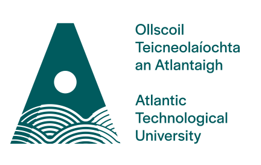 Direct Entry						Application FormIf you have ever been registered on a course in ATU DONEGAL quote your student /ID Number and the latest calendar year you attended ATU DONEGAL:Section One: Personal Details Section Two: Course Choice (maximum of 2 courses)Tá cóip den doiciméid seo ar fáil i nGaeilge freisinSection Three: Previous Third Level Education (Higher Education & Further Education)Please list your qualifications in order of completion (most recent first).Attach transcripts of results for qualificationsSection Four: Relevant Work ExperienceEmployer One (if applicable)Employer Two (if applicable)Section Five: Fee Payment by Employer/Other (if applicable)If your fees are being paid by your employer or another organisation, please insert details below.	Attach a statement from the relevant organisation stating they are paying your fees.Section Six: Confidentiality & Data Protection StatementThe information you provide on this form will be used to administer your application for a programme and, should you be successful, will form the basis of your student record.   Some data submitted, including PPSN, may be used for the purpose of statutory and other returns required by the Department of Education or Higher Education Authority and may also be released to the Department of Social Protection in connection with their Anti-Fraud checks.  Additional information or documents may be requested to process the application and verify information submitted.By ticking the box opposite you agree that:	ATU DONEGAL may process your personal information;All information entered on this form is true, accurate and complete.Signature of Applicant: 	___________________________		Date:    ________________Please return the completed application form together with supporting documentation: by email to admissions.donegal@atu.ie Application Form GuidelinesPlease read carefully before completing this application form. This application form needs to be completed by applicants applying for Direct Entry to:Add-on courses (follow-on Degree, Ordinary and Honours). Please note that if you are a current ATU student you do not need to complete this application form, contact the Admissions office for details. Part-time Undergraduate Courses leading to a “Full” Major award e.g. Ordinary Degree, Honours Degree or Higher Certificate.External admission to the second and subsequent year of any course.Admission as an ACCS/Part-time Student (see point 2 below). NB If you wish to apply for first year as a full-time student you must apply via www.cao.ie while students applying for Postgraduate Programmes should use the Postgraduate Application Form.  Applicants for Minor/Special Purpose Certificates/Diplomas should apply using the Lifelong Learning Application Form.Accumulation of Credits and Certification of Subjects (ACCS): The ACCS scheme allows you to study a portion of a full-time course on a part-time basis. All ACCS applicants must, in addition to this form, complete a supplementary form to indicate the modules being applied for, which is available from the Admissions Office. The closing date for receipt of applications for courses is available on the relevant course webpage.  Late applicants will only be processed at the absolute discretion of ATU.Supporting Documentation: Please enclose certified copies of any Higher Education qualifications or transcripts of results with your application. Do not send original documents as any documentation submitted will not be returned.6. 	Applicants presenting qualifications other than the usual NFQ Level 6, 7 & 8 awards, must attach the following with their application: a)	A copy of the syllabus on which their award is based b)	A certified copy of the examination transcript, showing the award title and the grades/marks achieved. Where the above information is not in Irish or English, notarised translations must be provided. Suitably qualified applicants may be called to interview for certain courses.Offers: First offers for courses listed at 1(a), 1(b) and 1(c) will normally be issued in July. There may be subsequent offers in August/September.  All offers will issue by email.Fees: For information relating to fees see the Fees section of our website, www.atu.ie For further information on applying to ATU please visit our website at www.atu.ie or alternatively, you may contact the Admissions Office at (074) 918 6125 / 918 6127 / 918 6121  admissions.donegal@atu.ie ID NUMBER:YEARSurname:First Name(s):Address:Eircode*:*required for all Republic of Ireland addresses. Eircode can be obtained at https://finder.eircode.ie/#/ *required for all Republic of Ireland addresses. Eircode can be obtained at https://finder.eircode.ie/#/ *required for all Republic of Ireland addresses. Eircode can be obtained at https://finder.eircode.ie/#/ *required for all Republic of Ireland addresses. Eircode can be obtained at https://finder.eircode.ie/#/ *required for all Republic of Ireland addresses. Eircode can be obtained at https://finder.eircode.ie/#/ *required for all Republic of Ireland addresses. Eircode can be obtained at https://finder.eircode.ie/#/ *required for all Republic of Ireland addresses. Eircode can be obtained at https://finder.eircode.ie/#/ *required for all Republic of Ireland addresses. Eircode can be obtained at https://finder.eircode.ie/#/ *required for all Republic of Ireland addresses. Eircode can be obtained at https://finder.eircode.ie/#/ *required for all Republic of Ireland addresses. Eircode can be obtained at https://finder.eircode.ie/#/ *required for all Republic of Ireland addresses. Eircode can be obtained at https://finder.eircode.ie/#/ *required for all Republic of Ireland addresses. Eircode can be obtained at https://finder.eircode.ie/#/ *required for all Republic of Ireland addresses. Eircode can be obtained at https://finder.eircode.ie/#/ *required for all Republic of Ireland addresses. Eircode can be obtained at https://finder.eircode.ie/#/ *required for all Republic of Ireland addresses. Eircode can be obtained at https://finder.eircode.ie/#/ *required for all Republic of Ireland addresses. Eircode can be obtained at https://finder.eircode.ie/#/ *required for all Republic of Ireland addresses. Eircode can be obtained at https://finder.eircode.ie/#/ *required for all Republic of Ireland addresses. Eircode can be obtained at https://finder.eircode.ie/#/ Email Address:Mobile Phone Number:Country of Birth:Nationality:Nationality:Gender:Gender:MaleMaleMaleMaleMaleFemaleFemaleFemaleFemaleFemaleFemaleUndeclaredUndeclaredUndeclaredUndeclaredUndeclaredDate of Birth: (ddmmyy):Date of Birth: (ddmmyy):Date of Birth: (ddmmyy):PPS Number*:*required for all Irish domiciled students*required for all Irish domiciled students*required for all Irish domiciled students*required for all Irish domiciled students*required for all Irish domiciled students*required for all Irish domiciled students*required for all Irish domiciled students*required for all Irish domiciled students*required for all Irish domiciled students*required for all Irish domiciled students*required for all Irish domiciled studentsPreferenceNo.Course Title (Full course title as per ATU DONEGAL Website/Prospectus)Course CodeCourse YearACCS Applicants(tick here) 1.2.Higher/Further Education Institution AttendedYears of Study(From – To)(MM/YY)Full Award TitleAward Type(e.g. Ord Degree – Level 7; Hons Degree –Level 8; Masters – Level 9)Overall Result (if known)Name of Employer:(state Self if Self Employed)Address:Phone Number:Position Held:Dates of Employment (mmyy):FromToToFull/Part TimeFull TimeFull TimePart TimePart TimeBrief Description of Duties:Name of Employer:(state Self if Self Employed)Address:Phone Number:Position Held:Dates of Employment (mmyy):FromToToFull/Part TimeFull TimeFull TimePart TimePart TimeBrief Description of Duties:Employer/Organisation: